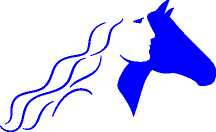 Coventry City CouncilArticle 8Have you signed up to deliver Tax Free ChildcareFrom the 4th October 2018 current Childcare Voucher Schemes will close to new applicants.  Childcare Vouchers will be replaced by the government scheme Tax Free Childcare.Parents who joined a voucher scheme before October 2018 can keep getting vouchers if their first voucher is issued before the scheme closes and as long as they:stay with the same employer and they continue to run the schemedon’t take an unpaid career break of longer than a yearRegistered Childcare providers can sign up to receive payments from parents who use the Tax Free Childcare Scheme.  Parents can get up to £500 every 3 months (£2,000 a year) for each child to help with childcare costs.  The government will pay £2 for every £8 a parent pays the childcare provider via an online account.To set up a Childcare Provider Service Account contact: 0300 123 4097You will need:bank account detailsUnique Taxpayer Reference (UTR), if you’re registered for Self-Assessment or Corporation TaxNational Insurance number, if you’re a nannyYou can also sign up online at https://childcare.tax.service.gov.uk/ccp/signup/signupcodeIt takes around 10 minutes.Your UTR is a 10-digit number you can find on previous tax returns. If your business is owned by another company, use their UTR and postcodeIf you’re a school run by your local authority, you should contact their finance team to find out their UTR and postcode and use that to sign up.Retaining a Tax Free Childcare AccountFor those parent/carers who are already participants in the Childcare Tax Scheme they will need to check that their details are correct, every 3 months.  Don’t forget to use the marketing materials on the childcare choices website to help remind parents.  www.childcarechoices.gov.uk